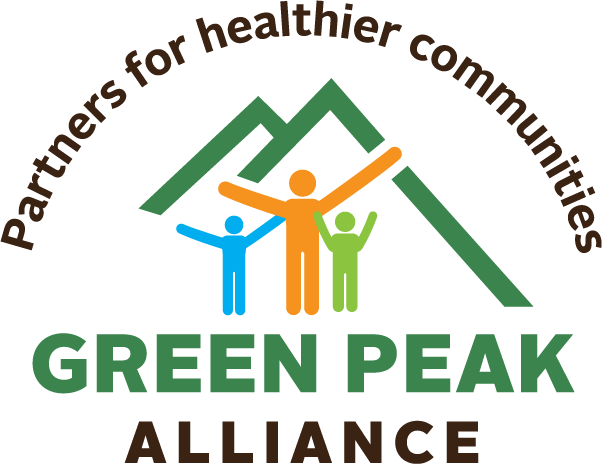 Research shows that children with more frequent and high-quality contact with non-parental adults have fewer behavior problems. As leaders who work with youth, you’re a great influence on the lives of young people. We’ve created points to keep in mind when talking to youth about vaping. 			Vaping: Quick Facts An outbreak of e-cigarette or vaping-use associated lung injury (EVALI) began in late summer 2019 and is still ongoing.EVALI is a serious condition whose symptoms include fever and chills, cough, vomiting, diarrhea and headache. It often requires hospitalization and can lead to death.Vapor contains ultrafine particles, flavorings linked to lung disease, and heavy metals.While vaping is marketed as “safer” than cigarettes, that’s not the same as safe, and the science is still inconclusive.Vaping increases complications of COVID-19. Protect your lungs!Did you know?  E-cigarettes/vapes and other tobacco products are illegal for people under 21.Companies target kids to profit on getting them addicted at an early age. Don’t fall for advertisers’ tricks!Nicotine in vapes is not just harmful to lungs: it’s harmful to your developing brain.Cigarettes and vaping deliver addictive nicotine, which can change your brain and threaten your mental health.If you start vaping under the age of 21, you’re more likely to become addicted, have more difficulty quitting, and may be at higher risk for addiction to other substances.Pediatricians and doctors are very concerned about youth who vape and want to help. They may have ways to help kids quit vaping for free. Kids can receive immediate, free help from The Truth Initiative by texting DITCHJUUL to 88709Learn more: www.greenpeakalliance.orginfo@greenpeakalliance.org